№ 01-1-21/2568-вн от 27.05.2021                 ҚАУЛЫСЫ	                                                                      ПОСТАНОВЛЕНИЕ    2021 жылғы 27 мамырдағы  №23                                                         27 мая 2021 года  №23         Нұр-Сұлтан қаласы                                                                               город Нур-СултанО внесении дополнений в постановление Главного государственного санитарного врача Республики Казахстан от 27 января 2021 года № 3 В целях предупреждения распространения коронавирусной инфекции среди населения Республики Казахстан ПОСТАНОВЛЯЮ:1. Внести в постановление Главного государственного санитарного врача Республики Казахстан от 27 января 2021 года № 3 «О дальнейшем проведении мер по предупреждению заболеваний коронавирусной инфекцией среди населения Республики Казахстан» (далее – ПГГСВ РК №3) следующие дополнения:приложение 1 к ПГГСВ №3 дополнить пунктом 16-1 следующего содержания:«16-1. Медицинские организации, задействованные в проведении вакцинации против КВИ: 1) выдают справку о вакцинации против КВИ, проведенной в Республике Казахстан, гражданам Республики Казахстан по требованию на бумажном носителе по форме согласно приложению 5 к настоящим Методическим рекомендациям с 1 июня 2021 года;2) выдают справку о вакцинации против КВИ, проведенной в Республике Казахстан, иностранным гражданам по требованию на бумажном носителе по форме согласно приложению 5 к настоящим Методическим рекомендациям c 1 июня 2021 года;  3) организовывает проведение вакцинации против КВИ лицам с ограниченными возможностями из числа инвалидов с выездом на дом.»;приложение 1 к ПГГСВ №3 дополнить пунктом 72-1 следующего содержания:«72-1. Медицинские организации, задействованные в проведении вакцинации против КВИ:1) вводят в Модуль «Вакцинация» РПН МЗ РК (далее – Модуль) сведения о вакцинации против КВИ граждан Республики Казахстан, получивших прививку против КВИ зарубежом, при предоставлении подтверждающих документов с 1 июля 2021 года; 2) вводят в Модуль сведения о вакцинации против КВИ граждан Республики Казахстан, получивших прививку против КВИ вакциной «QazCovid-in» («QazVac») в рамках клинических исследований, при предоставлении подтверждающей информации Министерства образования и науки Реcпублики Казахстан (далее – МОН РК); 3) вводят в Модуль сведения о вакцинации против КВИ сотрудников Научно-исследовательского института проблем биологической безопасности Комитета науки Министерства образования и науки Реcпублики Казахстан, получивших прививку против КВИ вакциной «QazCovid-in» («QazVac») при предоставлении подтверждающей информации МОН РК.»;приложение 1 к ПГГСВ №3 дополнить пунктом 72-2 следующего содержания:«72-2. Ответственные лица управлений здравоохранения областей, городов Нур-Султан, Алматы и Шымкент ежедневно вносят данные по движению вакцин против КВИ в Модуль.»;приложение 1 к ПГГСВ №3 дополнить пунктом 72-3 следующего содержания:«72-3. По результатам проведения вакцинации против КВИ граждане Республики Казахстан и иностранные граждане получают электронный «Паспорт вакцинации» в сервисе «Цифровые документы» мобильного приложения «eGov mobile» по форме согласно приложению 6 к настоящим Методическим рекомендациям.».2. Контроль за исполнением настоящего постановления оставляю за собой.3. Настоящее постановление вступает в силу со дня подписания.Главный государственный санитарный врач Республики Казахстан 						   Е. КиясовСогласовано27.05.2021 14:36 Естекова Гульмира Абдигалиевна27.05.2021 14:38 Азимбаева Нуршай Юсунтаевна27.05.2021 15:32 Ахметова Зауре Далеловна27.05.2021 16:08 Садвакасов Н. О. ((и.о Есмагамбетова А. С.))Подписано27.05.2021 16:16 Киясов Ерлан Ансагановичденсаулық сақтау  министрлігіБАС МЕМЛЕКЕТТІК САНИТАРИЯЛЫҚ  ДӘРІГЕРІ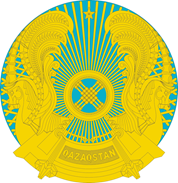 МинистерствоздравоохраненияРеспублики КазахстанГЛАВНЫЙ ГОСУДАРСТВЕННЫЙ САНИТАРНЫЙ ВРАЧ